SECOND ASSIGNMENT. MACHINE LEARNING WITH SCIKIT-LEARN.¶PART I (1.5 POINTS)¶The aim of part I of the Scikit-learn assignment is for you to self-learn and get used to this Machine Learning tool. The main part (part II) of the assignment will be explained next week (11/12).Here, you will learn to:Perform a crossvalidation on the iris classification problem with decision trees (so far, we have only done regression)Perform a crossvalidation on the iris classification problem with KNN (I haven't explained this, you will have to learn how to use it from the web)Perform grid search in order to determine the best value for hyper-parameter KYou will also have to go through two notebooks I have prepared for you in order to see how crossvalidation and hyper-parameter tuning are used in Scikit-learn0. Carry out the "DECISION TREES WITH A TRAINING AND A TESTING SET AND CROSSVALIDATION" notebook and understand the main ideas¶1. Perform a crossvalidation on the iris classification problem with decision trees:¶It is important to remember that for classification, you have to useclf = tree.DecisionTreeClassifier() # for constructing the classifiermetrics.accuracy # for computing errorIn [7]:# Write code here2. Perform a crossvalidation on the iris classification problem with KNN¶I haven't explained how to use KNN in Scikit-learn. You will have to read and obtain the relevant information hereIn [8]:# Write code here3. Try different values for K (KNN) - change them by hand- and see if you obtain a better result than with KNN default value. Always use crossvalidation.¶In [9]:# Write code here4. Carry out THE "DECISION TREE HYPER-PARAMETERS. TUNING DECISION TREES" notebook and understand the main ideas¶5. USE GRID SEARCH AND RANDOMIZED SEARCH TO FIND THE OPTIMAL VALUE FOR K¶In [10]:# Write code here6. OPTIONAL (you may get 0.25 extra points if you decide to do this).¶K is the main hyper-parameter of KNN. Find another hyper-parameter that you consider relevant, and try to optimize both K and the other parameter using grid-search. Are you able to improve on previous results?In [11]:# Write code here (optional)In [ ]: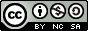 